PREAPPLICATIONNOTE:  NO PETS ALLOWED WITHOUT MANAGEMENT APPROVALContact Information:Applicant Name 	First		Middle		Last		State ID #		StateCo-Applicant Name 	First		Middle		Last		State ID #		StateEmail						Phone Number			Alternate Phone NumberStreet Address					City			State		ZipLandlord Name________________________________  Phone#____________________________________General Information:How did you hear about us? 	_______________________________________________________________________What date would you like to move?_____________________________________________________________________What is your reason for moving? 	_________________________________________________________________What size unit are you interested in (number of bedrooms)? 	_____________________________________________Emergency Contact:In case of emergency, notify:  		 Phone 	 Street Address 	 City			 State 		Zip		 Relationship 								In case of serious illness or death, is the above authorized to enter apartment and remove contents?     	  YES	  NOApplicant Screening Information:Does an adult member of your household have a checking account? 	  YES	  NODoes your household have two years positive rental history? 	  YES	  NOWhat is your household annual gross income from all sources? 	Has anyone in your household had an eviction filed against you? 	  YES	  NOIf yes, please explain: 				Employment Information:For Applicant - Name of Business_____________________________________  Phone #_______________________________For Co-Applicant - Name of Business__________________________________  Phone #_______________________________For Management Use Only: Date Application Submitted: 	Date & Amount of Application Fee Paid: 	APPLICATION FOR RESIDENCYIF ANY ERROR OCCURS ON APPLICATION, PLEASE PUT ONE LINE THROUGH IT, MAKE CORRECTION, INITIAL CORRECTION, AND DATE IT.Providing or certifying false information is fraud and among other consequences you could face eviction, imprisonment for up to 5 years and fines of up to $10,000 for committing housing fraud.Therefore, please be careful when you fill out this application. You must list:All sources of income for all household members including money received on behalf of your dependents.All assets and income from assets.Any business or asset that you sold in the last two years for less than full value.Accurate student information for all household membersThe names of everyone who will be living in this household.I/We have read and understand the above listed requirements.________________________________       ________________________________   ____________________________Applicant Signature			     Co-Applicant Signature		       Co-Applicant SignatureHOUSEHOLD COMPOSITION (List all persons who will occupy the apartment during the next 12 months. Please only list dependents who will live in this household at least 50% of the time and dependents who are currently away at school but plan to occupy the apartment.) Do you anticipate a change in family size in the next 12 months?   		 YES     NOIf yes, please explain 	MARITAL STATUS APPLICANT:	  Married	  Single	Divorced	  Separated	  WidowedHave you ever gone by another name, such as maiden name or married name?		 YES 	  NOIf yes please fill in former name: 	 MARITAL STATUS CO-APPLICANT:	  Married	  Single	Divorced	  Separated	  WidowedHave you ever gone by another name, such as maiden name or married name? 		 YES 	  NO If yes please fill in former name: 	 Will you receive any rental assistance from an agency at time of move in or in the next 12 months? 	 YES	  NOIf yes, from which agency? 	Student InformationHave any adults (18 and older) been, or will be, full-time students this calendar year	 YES 	  NO If yes, list the months you attended: 				
Educational institution attended by those 18 & over during current calendar year: 				*NOTE:  Households made up entirely of full-time students are not eligible to live in units receiving housing credits. A full-time student is defined as any individual, regardless of age, who has been or will be a full-time student during five calendar months during a calendar year at a regular educational organization. The student meets all of the educational organization’s requirements for full-time student status to be considered a full-time student. There are five exceptions to the full-time student restriction:Are any of the students listed above:							NAMEa) Single parents and/or their children, who are not dependents of another individual? 	b) Receiving assistance under Title IV of the Social Security Act? 	c) Married to another household member and has filed a joint income tax return? 	d) Enrolled in a federal, state, or local job training program? 	e) Currently or previously been in the foster care system? 	Income InformationEmployment Income (Applicant)Employment Income (Co-Applicant)OTHER INCOME   List all other types of income for all household members that you will receive over the next 12 months. This needs to include, but is not limited to self-employment, VA benefits, unemployment benefits, child support, back child support, alimony, back alimony, Social Security benefits, public assistance, pension, income from retirement funds, death benefits, insurance or annuities, worker’s compensation, severance pay and anticipated employment. Also include regular cash contributions and bills that are in your name and that someone else is paying for you.Please list checking, savings and money market accounts:Other Assets   Please list all other assets.  This needs to include, but is not limited to cash on hand, treasury bills, stocks, bonds, mutual funds, real estate or rental property, annuities, certificate of deposits, safe deposit boxes, property held as investments, pensions, 401K, 403b, IRAs, keogh accounts, trust funds, whole or universal life insurance policies, disposed or given away assets in the previous 2 years, direct express cards, prepaid debit cards:LEASE PROVISIONSA non-refundable fee is required to cover the cost of credit reports and other processing costs.  If you feel that your APPLICATION FOR RESIDENCY has been unfairly denied, you have the right to contact Lowell R. Barron, II at Vantage Management, LLC. the Managing Agent, at (256) 417-4921 for further explanation.  Not withstanding the preceding, however, you acquire no rights in any apartment until all of the following contingencies have been met:  1) your application is approved, 2) you pay the required deposit, and 3) you sign a Lease Agreement.  At that time, this application would become part of the Lease.ALL ADULT APPLICANT(S) MUST READ AND SIGN THIS STATEMENT TO ACKNOWLEDGE THEIR UNDERSTANDINGI/We certify that all of the information given above about me and my/our household is true, complete, and accurate.  All persons or firms, including persons providing information concerning a criminal background check, may freely give any requested information concerning me/us, and I/we hereby waive all right of action for any consequences resulting from such information.  I/We also understand that ALL CHANGES to the INCOME of ANY member of the household, as well as ANY CHANGES in HOUSEHOLD MEMBERS or STUDENT STATUS, must be reported to the Management in writing IMMEDIATELY.  If any of the information is found to be incorrect, the landlord, at its sole discretion, may cancel or terminate the lease contract and retain all monies as liquidated damages. I/We also understand that should I/We be placed on a waiting list because no units are available, and I/We am/are later called to fill a vacant unit, I/We will be withdrawn from the waiting list should I/We decide not to lease the unit at that time. I/We will be required to fill out another application and pay another application fee should I/We decide to reapply with this complex.____________________________________  ______________   	____________________________________   ____________APPLICANT				  DATE			CO-APPLICANT				    DATE____________________________________  ______________	____________________________________  _____________LEASING AGENT			  DATE			CO-APPLICANT				    DATEIt our policy to rent to qualified persons regardless of race, color, religion, sex, national origin, handicap, or familial status, and in compliance with all federal, state, and local laws.TENANT RELEASE AND CONSENTI/We ___________________________________________________, the undersigned hereby authorize all persons or companies in the categories listed below to release information regarding employment, income and/or assets for purposes of verifying information on my/our apartment rental application.  I/We authorize release of information without liability to the owner/manager of the apartment community listed below and/or the State and Local Agencies/Department’s service provider.INFORMATION COVEREDI/We understand that previous or current information regarding me/us may be needed.  Verifications and inquires that may be requested include, but are not limited to: personal identity, student status, credit and criminal history, employment, income and assets, medical or child care allowances.  I/We understand that this authorization cannot be used to obtain information about me/us that is not pertinent to my eligibility for and continued participation as a Qualified Tenant.GROUPS OR INDIVIDUALS THAT MAY BE ASKEDThe groups or individuals that may be asked to release the above information include, but are not limited to:Past and Present Employers	Welfare Agencies	Veterans AdministrationsSupport and Alimony Providers	Educational Institutions	Retirement SystemsState Unemployment Agencies	Social Security Administration	Medical and Child Care Banks and other Financial	Previous Landlords (including	 Institutions	Public Housing Agencies)Credit Reporting Agencies                     	Household Members	Criminal History Reporting AgenciesCONDITIONSI/We agree that a photocopy of this authorization may be used for the purposes stated above.  The original of this authorization is on file and will stay in effect for a year and one month from the date signed.  I/We understand that I/We have a right to review this file and correct any information that is incorrect.  Everyone 18 years of age and older must sign this form. __________________________________________________________________________________________  SIGNATURES______________________________________     ________________________________  ________________    Signature of Applicant/Resident		            Printed Applicant/Resident Name		Date______________________________________    ________________________________   _________________     Signature of CO/Applicant Resident	            Printed Co/Applicant/Resident Name		Date ______________________________________    ________________________________   _________________     Signature of Adult Member		           Printed Adult Member Name		Date ______________________________________     ________________________________  _________________     Signature of Adult Member		           Printed Adult Member Name		Date 				_____		     Apartment Community Name		            Contact					Phone THIS GENERAL CONSENT MAY NOT BE USED TO REQUEST A COPY OF A TAX RETURN.  IF A COPY OF A TAX RETURN IS NEEDED, IRS FORM 4506, “REQUEST FOR COPY OF A TAX FORM” MUST BE PREPARED AND SIGNED SEPARATELY.I am aware of my rights to Fair Housing._____________________________		            		_______________________________Tenant Signature	     Date				Tenant Signature 	   Date	NAME(First, Middle Initial, Last)SEX(M/F)AGEDOB*FULL-TIME STUDENT(YES/NO)RELATIONSHIP TO HEAD OF HOUSEHOLDSOCIAL SECURITY NUMBERSelfPlace of Employment Annual Gross IncomePlace of Employment Annual Gross IncomeNAMETYPE OF INCOME/CONTACTMONTHLY GROSS AMOUNT
Asset Information (Entire Household)
Asset Information (Entire Household)
Asset Information (Entire Household)
Asset Information (Entire Household)HOUSEHOLD MEMBER NAMEBANK/CREDIT UNIONTYPE OF ASSETACCOUNT # CURRENT BALANCEINTEREST INCOMEHOUSEHOLD MEMBER NAMETYPE OF ASSETSOURCE OF ASSET (BANK/INSURANCE CO/INVESTMENT FIRM, ETC)CASH VALUE OF ASSET (LESS ANY MORTGAGE)ANNUAL INCOME FROM ASSETU. S. Department of Housing and Urban Development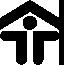 U. S. Department of Housing and Urban DevelopmentWe Do Business in Accordance With the Federal FairHousing Law(The Fair Housing Amendments Act of 1988)We Do Business in Accordance With the Federal FairHousing Law(The Fair Housing Amendments Act of 1988)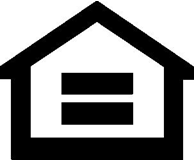 EQUAL HOUSINGOPPORTUNITYEQUAL HOUSINGOPPORTUNITYIt is Illegal to Discriminate Against Any Person Because of Race, Color, Religion, Sex, Handicap, Familial Status, or National OriginIt is Illegal to Discriminate Against Any Person Because of Race, Color, Religion, Sex, Handicap, Familial Status, or National OriginIn the sale or rental of housing or residential lotsIn advertising, the sale, or rental of housingIn the financing of housingIn the provision of real estate brokerage servicesIn the appraisal of housingBlockbusting is also illegalAnyone who feels he or she has been discriminated against may file a complaint of housing discrimination:1-800-669-9777 (Toll Free)1-800-927-9275 (TTY) www.hud.gov/fairhousingU.S. Department of Housing and Urban DevelopmentAssistant Secretary for Fair Housing and Equal OpportunityWashington, D.C. 20410Previous editions are obsolete						form HUD-928.1 (8/2011)Previous editions are obsolete						form HUD-928.1 (8/2011)